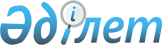 Кентау қалалық мәслихатының 2019 жылғы 23 желтоқсандағы № 328 "2020-2022 жылдарға арналған қалалық бюджет туралы" шешіміне өзгерістер енгізу туралы
					
			Мерзімі біткен
			
			
		
					Түркістан облысы Кентау қалалық мәслихатының 2020 жылғы 15 желтоқсандағы № 405 шешiмi. Түркістан облысының Әдiлет департаментiнде 2020 жылғы 21 желтоқсанда № 5965 болып тiркелдi. Мерзімі өткендіктен қолданыс тоқтатылды
      Қазақстан Республикасының 2008 жылғы 4 желтоқсандағы Бюджет кодексінің 109-бабының 5-тармағына, "Қазақстан Республикасындағы жергілікті мемлекеттік басқару және өзін-өзі басқару туралы" 2001 жылғы 23 қаңтардағы Қазақстан Республикасы Заңының 6-бабының 1-тармағының 1) тармақшасына және Түркістан облыстық мәслихатының 2020 жылғы 11 қыркүйектегі № 54/556-VI "Түркістан облыстық мәслихатының 2019 жылғы 9 желтоқсандағы № 44/472-VI "2020-2022 жылдарға арналған облыстық бюджет туралы" шешіміне өзгерістер енгізу туралы" Нормативтік құқықтық актілерді мемлекеттік тіркеу тізілімінде № 5946 тіркелген шешіміне сәйкес, Кентау қалалық мәслихаты ШЕШІМ ҚАБЫЛДАДЫ:
      1. Кентау қалалық мәслихатының 2019 жылғы 23 желтоқсандағы № 328 "2020-2022 жылдарға арналған қалалық бюджет туралы" (Нормативтік құқықтық актілерді мемлекеттік тіркеу тізілімінде № 5333 тіркелген, 2019 жылғы 31 желтоқсанда Қазақстан Республикасының нормативтік құқықтық актілерінің эталондық бақылау банкінде электронды түрде жарияланған) шешіміне мынадай өзгерістер енгізілсін:
      1 тармақ мынадай редакцияда жазылсын:
      "1. Кентау қаласының 2020-2022 жылдарға арналған қалалық бюджеті тиісінше 1, 2 және 3 қосымшаларына сәйкес, оның ішінде 2020 жылға мынадай көлемде бекiтiлсiн:
      1) кiрiстер – 41 963 580 мың теңге:
      салықтық түсiмдер – 1 987 333 мың теңге;
      салықтық емес түсiмдер – 53 854 мың теңге;
      негізгі капиталды сатудан түсетін түсімдер – 149 278 мың теңге;
      трансферттердің түсiмдерi – 39 773 115 мың теңге;
      2) шығындар – 52 483 932 мың теңге;
      3) таза бюджеттiк кредиттеу – -10 523 мың теңге:
      бюджеттік кредиттер – 0;
      бюджеттік кредиттерді өтеу – 10 523 мың теңге;
      4) қаржы активтерімен операциялар бойынша сальдо – 0:
      қаржы активтерін сатып алу – 0;
      мемлекеттің қаржы активтерін сатудан түсетін түсімдер – 0;
      5) бюджет тапшылығы – -10 509 829 мың теңге;
      6) бюджет тапшылығын қаржыландыру – 10 509 829 мың теңге:
      қарыздар түсімдері – 10 096 302 мың теңге;
      қарыздарды өтеу – 10 244 мың теңге;
      бюджет қаражатының пайдаланылатын қалдықтары – 423 771 мың теңге.".
      Көрсетілген шешімнің 1 қосымшасы осы шешімнің қосымшасына сәйкес жаңа редакцияда жазылсын.
      2. "Кентау қалалық мәслихат аппараты" мемлекеттік мекемесі Қазақстан Республикасының заңнамасында белгіленген тәртіпте:
      1)осы шешімнің "Қазақстан Республикасы Әділет министрлігі Түркістан облысының Әділет департаменті" Республикалық мемлекеттік мекемесінде мемлекеттік тіркелуін;
      2) ресми жарияланғаннан кейін осы шешімді Кентау қалалық мәслихаттың интернет-ресурсына орналастыруын қамтамасыз етсін. 
      3. Осы шешім 2020 жылдың 1 қаңтарынан бастап қолданысқа енгізіледі. 2020 жылға арналған қалалық бюджет
					© 2012. Қазақстан Республикасы Әділет министрлігінің «Қазақстан Республикасының Заңнама және құқықтық ақпарат институты» ШЖҚ РМК
				
      Мәслихат сессиясының төрағасы

К. Сырлыбаев

      Мәслихат хатшысы 

С. Абдрахманов
Кентау қалалық
мәслихатының 2020 жылғы
15 желтоқсандағы
№ 405 шешіміне қосымшаКентау қалалық
мәслихатының 2019 жылғы
23 желтоқсандағы № 328
шешіміне 1 қосымша
Санаты
Санаты
Санаты
Санаты
Санаты
Сома (мың теңге)
Сыныбы
Сыныбы
Сыныбы
Сыныбы
Сома (мың теңге)
Кіші сыныбы
Кіші сыныбы
Кіші сыныбы
Сома (мың теңге)
Ерекшелігі
Ерекшелігі
Сома (мың теңге)
Атауы
Сома (мың теңге)
1
1
1
1
2
3
I. Кірістер
41 963 580
1 
Салықтық түсімдер
1 987 333
01
Табыс салығы
564 613
1
Корпоративтік табыс салығы
110 000
2
Жеке табыс салығы
454 613
03
Әлеуметтiк салық
588 000
1
Әлеуметтік салық
588 000
04
Меншiкке салынатын салықтар
763 546
1
Мүлiкке салынатын салықтар
551 853
3
Жер салығы
32 733
4
Көлiк құралдарына салынатын салық
168 427
5
Бірыңғай жер салығы
10 533
05
Тауарларға, жұмыстарға және қызметтерге салынатын ішкі салықтар
54 703
2
Акциздер
9 758
3
Табиғи және басқа да ресурстарды пайдаланғаны үшiн түсетiн түсiмдер
18 969
4
Кәсiпкерлiк және кәсiби қызметтi жүргiзгенi үшiн алынатын алымдар
25 630
5
Ойын бизнесіне салық
346
08
Заңдық маңызы бар әрекеттерді жасағаны және (немесе) оған уәкілеттігі бар мемлекеттік органдар немесе лауазымды адамдар құжаттар бергені үшін алынатын міндетті төлемдер
16 471
1
Мемлекеттік баж
16 471
2 
Салықтық емес түсiмдер
53 854
01
Мемлекеттік меншіктен түсетін кірістер
50 204
1
Мемлекеттік кәсіпорындардың таза кірісі бөлігінің түсімдері
2 439
5
Мемлекет меншігіндегі мүлікті жалға беруден түсетін кірістер
47 732
7
Мемлекеттік бюджеттен берілген кредиттер бойынша сыйақылар
33
04
Мемлекеттік бюджеттен қаржыландырылатын, сондай-ақ Қазақстан Республикасы Ұлттық Банкінің бюджетінен (шығыстар сметасынан) қамтылатын және қаржыландырылатын мемлекеттік мекемелер салатын айыппұлдар, өсімпұлдар, санкциялар, өндіріп алулар
650
1
Мұнай секторы ұйымдарынан және Жәбірленушілерге өтемақы қорына түсетін түсімдерді қоспағанда, мемлекеттік бюджеттен қаржыландырылатын, сондай-ақ Қазақстан Республикасы Ұлттық Банкінің бюджетінен (шығыстар сметасынан) қамтылатын және қаржыландырылатын мемлекеттік мекемелер салатын айыппұлдар, өсімпұлдар, санкциялар, өндіріп алулар
650
06
Басқа да салықтық емес түсiмдер
3 000
1
Басқа да салықтық емес түсiмдер
3 000
3 
Негізгі капиталды сатудан түсетін түсімдер
149 278
01
Мемлекеттік мекемелерге бекітілген мемлекеттік мүлікті сату
22 610
1
Мемлекеттік мекемелерге бекітілген мемлекеттік мүлікті сату
22 610
03
Жердi және материалдық емес активтердi сату
126 668
1
Жердi сату
121 914
2
Материалдық емес активтерді сату
4 754
4 
Трансферттердің түсімдері
39 773 115
01
Төмен тұрған мемлекеттiк басқару органдарынан трансферттер
54 776
3
Аудандық маңызы бар қалалардың, ауылдардың, кенттердің, ауылдық округтердің бюджеттерінен трансферттер
54 776
02
Мемлекеттiк басқарудың жоғары тұрған органдарынан түсетiн трансферттер
39 718 339
2
Облыстық бюджеттен түсетiн трансферттер
39 718 339
Функционалдық топ
Функционалдық топ
Функционалдық топ
Функционалдық топ
Функционалдық топ
Сома (мың теңге)
Кіші функция
Кіші функция
Кіші функция
Кіші функция
Сома (мың теңге)
Бюджеттік бағдарламалардың әкімшісі
Бюджеттік бағдарламалардың әкімшісі
Бюджеттік бағдарламалардың әкімшісі
Сома (мың теңге)
Бағдарлама
Бағдарлама
Сома (мың теңге)
Атауы
Сома (мың теңге)
II. Шығындар
52 483 932
01
Жалпы сипаттағы мемлекеттiк қызметтер 
613 278
1
Мемлекеттiк басқарудың жалпы функцияларын орындайтын өкiлдi, атқарушы және басқа органдар
533 810
112
Аудан (облыстық маңызы бар қала) мәслихатының аппараты
29 498
001
Аудан (облыстық маңызы бар қала) мәслихатының қызметін қамтамасыз ету жөніндегі қызметтер
29 498
122
Аудан (облыстық маңызы бар қала) әкімінің аппараты
504 312
001
Аудан (облыстық маңызы бар қала) әкімінің қызметін қамтамасыз ету жөніндегі қызметтер
502 533
003
Мемлекеттік органның күрделі шығыстары
1 779
2
Қаржылық қызмет
18 121
459
Ауданның (облыстық маңызы бар қаланың) экономика және қаржы бөлімі
4 626
003
Салық салу мақсатында мүлікті бағалауды жүргізу
4 411
010
Жекешелендіру, коммуналдық меншікті басқару, жекешелендіруден кейінгі қызмет және осыған байланысты дауларды реттеу
215
805
Ауданның (облыстық маңызы бар қаланың) мемлекеттік сатып алу бөлімі
13 495
001
Жергілікті деңгейде мемлекеттік сатып алу саласындағы мемлекеттік саясатты іске асыру жөніндегі қызметтер
11 694
003
Мемлекеттік органның күрделі шығыстары
1 801
5
Жоспарлау және статистикалық қызмет
0
459
Ауданның (облыстық маңызы бар қаланың) экономика және қаржы бөлімі
0
061
Бюджеттік инвестициялар және мемлекеттік-жекешелік әріптестік, оның ішінде концессия мәселелері жөніндегі құжаттаманы сараптау және бағалау
0
9
Жалпы сипаттағы өзге де мемлекеттiк қызметтер
61 347
459
Ауданның (облыстық маңызы бар қаланың) экономика және қаржы бөлімі
33 489
001
Ауданның (облыстық маңызы бар қаланың) экономикалық саясаттын қалыптастыру мен дамыту, мемлекеттік жоспарлау, бюджеттік атқару және коммуналдық меншігін басқару саласындағы мемлекеттік саясатты іске асыру жөніндегі қызметтер
33 489
482
Ауданның (облыстық маңызы бар қаланың) кәсіпкерлік және туризм бөлімі
27 858
001
Жергілікті деңгейде кәсіпкерлікті және туризмді дамыту саласындағы мемлекеттік саясатты іске асыру жөніндегі қызметтер
27 858
02
Қорғаныс
808 939
1
Әскери мұқтаждар
16 163
122
Аудан (облыстық маңызы бар қала) әкімінің аппараты
16 163
005
Жалпыға бірдей әскери міндетті атқару шеңберіндегі іс-шаралар
16 163
2
Төтенше жағдайлар жөнiндегi жұмыстарды ұйымдастыру
792 776
122
Аудан (облыстық маңызы бар қала) әкімінің аппараты
792 776
006
Аудан (облыстық маңызы бар қала) ауқымындағы төтенше жағдайлардың алдын алу және оларды жою
792 276
007
Аудандық (қалалық) ауқымдағы дала өрттерінің, сондай-ақ мемлекеттік өртке қарсы қызмет органдары құрылмаған елдi мекендерде өрттердің алдын алу және оларды сөндіру жөніндегі іс-шаралар
500
03
Қоғамдық тәртіп, қауіпсіздік, құқықтық, сот, қылмыстық-атқару қызметі
18 383
9
Қоғамдық тәртіп және қауіпсіздік саласындағы басқа да қызметтер
18 383
485
Ауданның (облыстық маңызы бар қаланың) жолаушылар көлігі және автомобиль жолдары бөлімі
18 383
021
Елдi мекендерде жол қозғалысы қауiпсiздiгін қамтамасыз ету
18 383
04
Бiлiм беру
23 713 150
1
Мектепке дейiнгi тәрбие және оқыту
2 980 533
464
Ауданның (облыстық маңызы бар қаланың) білім бөлімі
2 980 533
009
Мектепке дейінгі тәрбие мен оқыту ұйымдарының қызметін қамтамасыз ету
838 004
040
Мектепке дейінгі білім беру ұйымдарында мемлекеттік білім беру тапсырысын іске асыруға
2 142 529
2
Бастауыш, негізгі орта және жалпы орта білім беру
19 693 148
464
Ауданның (облыстық маңызы бар қаланың) білім бөлімі
19 211 822
003
Жалпы білім беру
19 015 619
006
Балаларға қосымша білім беру
196 203
472
Ауданның (облыстық маңызы бар қаланың) құрылыс, сәулет және қала құрылысы бөлімі
481 326
022
Бастауыш, негізгі орта және жалпы орта білім беру объектілерін салу және реконструкциялау
481 326
9
Бiлiм беру саласындағы өзге де қызметтер
1 039 469
464
Ауданның (облыстық маңызы бар қаланың) білім бөлімі
1 039 469
001
Жергілікті деңгейде білім беру саласындағы мемлекеттік саясатты іске асыру жөніндегі қызметтер
9 497
005
Ауданның (облыстық маңызы бар қаланың) мемлекеттік білім беру мекемелер үшін оқулықтар мен оқу-әдiстемелiк кешендерді сатып алу және жеткізу
436 095
007
Аудандық (қалалалық) ауқымдағы мектеп олимпиадаларын және мектептен тыс іс-шараларды өткiзу
1 375
015
Жетім баланы (жетім балаларды) және ата-аналарының қамқорынсыз қалған баланы (балаларды) күтіп-ұстауға қамқоршыларға (қорғаншыларға) ай сайынға ақшалай қаражат төлемі
47 594
022
Жетім баланы (жетім балаларды) және ата-анасының қамқорлығынсыз қалған баланы (балаларды) асырап алғаны үшін Қазақстан азаматтарына біржолғы ақша қаражатын төлеуге арналған төлемдер
209
067
Ведомстволық бағыныстағы мемлекеттік мекемелерінің және ұйымдарының күрделі шығыстары
471 798
113
Төменгі тұрған бюджеттерге берілетін нысаналы ағымдағы трансферттер
72 901
06
Әлеуметтiк көмек және әлеуметтiк қамсыздандыру
4 078 832
1
Әлеуметтiк қамсыздандыру
2 371 437
451
Ауданның (облыстық маңызы бар қаланың) жұмыспен қамту және әлеуметтік бағдарламалар бөлімі
2 356 450
005
Мемлекеттік атаулы әлеуметтік көмек 
2 356 450
464
Ауданның (облыстық маңызы бар қаланың) білім бөлімі
14 987
030
Патронат тәрбиешілерге берілген баланы (балаларды) асырап бағу 
14 987
2
Әлеуметтiк көмек
1 624 073
451
Ауданның (облыстық маңызы бар қаланың) жұмыспен қамту және әлеуметтік бағдарламалар бөлімі
1 623 445
002
 Жұмыспен қамту бағдарламасы
902 440
004
Ауылдық жерлерде тұратын денсаулық сақтау, білім беру, әлеуметтік қамтамасыз ету, мәдениет, спорт және ветеринар мамандарына отын сатып алуға Қазақстан Республикасының заңнамасына сәйкес әлеуметтік көмек көрсету
36 312
006
Тұрғын үйге көмек көрсету
1 131
007
Жергілікті өкілетті органдардың шешімі бойынша мұқтаж азаматтардың жекелеген топтарына әлеуметтік көмек
160 691
010
Үйден тәрбиеленіп оқытылатын мүгедек балаларды материалдық қамтамасыз ету
5 185
014
Мұқтаж азаматтарға үйде әлеуметтiк көмек көрсету
76 877
015
Зейнеткерлер мен мүгедектерге әлеуметтiк қызмет көрсету аумақтық орталығы
25 353
017
Оңалтудың жеке бағдарламасына сәйкес мұқтаж мүгедектердi мiндеттi гигиеналық құралдармен қамтамасыз ету, қозғалуға қиындығы бар бірінші топтағы мүгедектерге жеке көмекшінің және есту бойынша мүгедектерге қолмен көрсететiн тіл маманының қызметтерін ұсыну
355 631
023
Жұмыспен қамту орталықтарының қызметін қамтамасыз ету
59 825
464
Ауданның (облыстық маңызы бар қаланың) білім бөлімі
628
008
Жергілікті өкілді органдардың шешімі бойынша білім беру ұйымдарының күндізгі оқу нысанында оқитындар мен тәрбиеленушілерді қоғамдық көлікте (таксиден басқа) жеңілдікпен жол жүру түрінде әлеуметтік қолдау 
628
9
Әлеуметтiк көмек және әлеуметтiк қамтамасыз ету салаларындағы өзге де қызметтер
83 322
451
Ауданның (облыстық маңызы бар қаланың) жұмыспен қамту және әлеуметтік бағдарламалар бөлімі
83 322
001
Жергілікті деңгейде халық үшін әлеуметтік бағдарламаларды жұмыспен қамтуды қамтамасыз етуді іске асыру саласындағы мемлекеттік саясатты іске асыру жөніндегі қызметтер
49 284
011
Жәрдемақыларды және басқа да әлеуметтік төлемдерді есептеу, төлеу мен жеткізу бойынша қызметтерге ақы төлеу
4 242
050
Қазақстан Республикасында мүгедектердің құқықтарын қамтамасыз етуге және өмір сүру сапасын жақсарту
16 485
113
Төменгі тұрған бюджеттерге берілетін нысаналы ағымдағы трансферттер
13 311
07
Тұрғын үй-коммуналдық шаруашылық
15 475 867
1
Тұрғын үй шаруашылығы
3 265 620
463
Ауданның (облыстық маңызы бар қаланың) жер қатынастары бөлімі
549 656
016
Мемлекет мұқтажы үшін жер учаскелерін алу
549 656
472
Ауданның (облыстық маңызы бар қаланың) құрылыс, сәулет және қала құрылысы бөлімі
2 007 026
003
Коммуналдық тұрғын үй қорының тұрғын үйін жобалау және (немесе) салу, реконструкциялау
1 390 278
004
Инженерлік-коммуникациялық инфрақұрылымды жобалау, дамыту және (немесе) жайластыру
616 748
487
Ауданның (облыстық маңызы бар қаланың) тұрғын үй-коммуналдық шаруашылық және тұрғын үй инспекциясы бөлімі
708 938
001
Тұрғын үй-коммуналдық шаруашылық және тұрғын үй қоры саласында жергілікті деңгейде мемлекеттік саясатты іске асыру бойынша қызметтер
114 849
003
Мемлекеттік органның күрделі шығыстары
807
004
Мемлекеттiк қажеттiлiктер үшiн жер учаскелерiн алып қою, оның iшiнде сатып алу жолымен алып қою және осыған байланысты жылжымайтын мүлiктi иелiктен айыру
191 252
010
Кондоминиум объектілеріне техникалық паспорттар дайындау
7 300
049
Көп пәтерлі тұрғын үйлерде энергетикалық аудит жүргізу
0
070
Қазақстан Республикасында төтенше жағдай режимінде коммуналдық қызметтерге ақы төлеу бойынша халықтың төлемдерін өтеу
358 403
098
Коммуналдық тұрғын үй қорының тұрғын үйлерін сатып алу
25 200
113
Төменгі тұрған бюджеттерге берілетін нысаналы ағымдағы трансферттер
11 127
2
Коммуналдық шаруашылық
11 565 225
487
Ауданның (облыстық маңызы бар қаланың) тұрғын үй-коммуналдық шаруашылық және тұрғын үй инспекциясы бөлімі
11 565 225
016
Сумен жабдықтау және су бұру жүйесінің жұмыс істеуі
52 964
027
Ауданның (облыстық маңызы бар қаланың) коммуналдық меншігіндегі газдандыру желілерін пайдалануды ұйымдастыру
154 630
028
Коммуналдық шаруашылықты дамыту
38 266
029
Сумен жабдықтау және су бұру жүйелерін дамыту
11 314 365
058
Ауылдық елді мекендердегі сумен жабдықтау және су бұру жүйелерін дамыту
5 000
3
Елді-мекендерді көркейту
645 022
487
Ауданның (облыстық маңызы бар қаланың) тұрғын үй-коммуналдық шаруашылық және тұрғын үй инспекциясы бөлімі
645 022
017
Елдi мекендердiң санитариясын қамтамасыз ету
55 353
025
Елдi мекендердегі көшелердi жарықтандыру
66 292
030
Елдi мекендердi абаттандыру және көгалдандыру
521 371
031
Жерлеу орындарын ұстау және туыстары жоқ адамдарды жерлеу
2 006
08
Мәдениет, спорт, туризм және ақпараттық кеңістiк
791 718
1
Мәдениет саласындағы қызмет
243 717
455
Ауданның (облыстық маңызы бар қаланың) мәдениет және тілдерді дамыту бөлімі
243 717
003
Мәдени-демалыс жұмысын қолдау
243 717
2
Спорт
296 380
465
Ауданның (облыстық маңызы бар қаланың) дене шынықтыру және спорт бөлімі
296 380
001
Жергілікті деңгейде дене шынықтыру және спорт саласындағы мемлекеттік саясатты іске асыру жөніндегі қызметтер
14 346
005
Ұлттық және бұқаралық спорт түрлерін дамыту
259 391
006
Аудандық (облыстық маңызы бар қалалық) деңгейде спорттық жарыстар өткiзу
7 792
007
Әртүрлi спорт түрлерi бойынша аудан (облыстық маңызы бар қала) құрама командаларының мүшелерiн дайындау және олардың облыстық спорт жарыстарына қатысуы
14 851
3
Ақпараттық кеңiстiк
161 508
455
Ауданның (облыстық маңызы бар қаланың) мәдениет және тілдерді дамыту бөлімі
131 584
006
Аудандық (қалалық) кiтапханалардың жұмыс iстеуi
122 773
007
Мемлекеттiк тiлдi және Қазақстан халқының басқа да тiлдерін дамыту
8 811
456
Ауданның (облыстық маңызы бар қаланың) ішкі саясат бөлімі
29 924
002
Мемлекеттік ақпараттық саясат жүргізу жөніндегі қызметтер
29 924
9
Мәдениет, спорт, туризм және ақпараттық кеңiстiктi ұйымдастыру жөнiндегi өзге де қызметтер
90 113
455
Ауданның (облыстық маңызы бар қаланың) мәдениет және тілдерді дамыту бөлімі
36 456
001
Жергілікті деңгейде тілдерді және мәдениетті дамыту саласындағы мемлекеттік саясатты іске асыру жөніндегі қызметтер
19 456
032
Ведомстволық бағыныстағы мемлекеттік мекемелерінің және ұйымдарының күрделі шығыстары
17 000
456
Ауданның (облыстық маңызы бар қаланың) ішкі саясат бөлімі
53 657
001
Жергілікті деңгейде ақпарат, мемлекеттілікті нығайту және азаматтардың әлеуметтік сенімділігін қалыптастыру саласында мемлекеттік саясатты іске асыру жөніндегі қызметтер
21 570
003
Жастар саясаты саласында іс-шараларды іске асыру
32 087
09
Отын-энергетика кешенi және жер қойнауын пайдалану
75 100
9
Отын-энергетика кешені және жер қойнауын пайдалану саласындағы өзге де қызметтер
75 100
487
Ауданның (облыстық маңызы бар қаланың) тұрғын үй-коммуналдық шаруашылық және тұрғын үй инспекциясы бөлімі
75 100
038
Газ тасымалдау жүйесін дамыту 
75 100
10
Ауыл, су, орман, балық шаруашылығы, ерекше қорғалатын табиғи аумақтар, қоршаған ортаны және жануарлар дүниесін қорғау, жер қатынастары
96 112
1
Ауыл шаруашылығы
37 293
462
Ауданның (облыстық маңызы бар қаланың) ауыл шаруашылығы бөлімі
31 081
001
Жергілікті деңгейде ауыл шаруашылығы саласындағы мемлекеттік саясатты іске асыру жөніндегі қызметтер
31 081
472
Ауданның (облыстық маңызы бар қаланың) құрылыс, сәулет және қала құрылысы бөлімі
3 500
010
Ауыл шаруашылығы объектілерін дамыту
3 500
473
Ауданның (облыстық маңызы бар қаланың) ветеринария бөлімі
2 712
001
Жергілікті деңгейде ветеринария саласындағы мемлекеттік саясатты іске асыру жөніндегі қызметтер
2 712
6
Жер қатынастары
54 525
463
Ауданның (облыстық маңызы бар қаланың) жер қатынастары бөлімі
54 525
001
Аудан (облыстық маңызы бар қала) аумағында жер қатынастарын реттеу саласындағы мемлекеттік саясатты іске асыру жөніндегі қызметтер
41 485
006
Аудандардың, облыстық маңызы бар, аудандық маңызы бар қалалардың, кенттердiң, ауылдардың, ауылдық округтердiң шекарасын белгiлеу кезiнде жүргiзiлетiн жерге орналастыру
13 040
9
Ауыл, су, орман, балық шаруашылығы, қоршаған ортаны қорғау және жер қатынастары саласындағы басқа да қызметтер
4 294
459
Ауданның (облыстық маңызы бар қаланың) экономика және қаржы бөлімі
4 294
099
Мамандарға әлеуметтік қолдау көрсету жөніндегі шараларды іске асыру
4 294
11
Өнеркәсіп, сәулет, қала құрылысы және құрылыс қызметі
94 086
2
Сәулет, қала құрылысы және құрылыс қызметі
94 086
472
Ауданның (облыстық маңызы бар қаланың) құрылыс, сәулет және қала құрылысы бөлімі
94 086
001
Жергілікті деңгейде құрылыс, сәулет және қала құрылысы саласындағы мемлекеттік саясатты іске асыру жөніндегі қызметтер
27 913
013
Аудан аумағында қала құрылысын дамытудың кешенді схемаларын, аудандық (облыстық) маңызы бар қалалардың, кенттердің және өзге де ауылдық елді мекендердің бас жоспарларын әзірлеу
65 904
015
Мемлекеттік органның күрделі шығыстары
269
12
Көлiк және коммуникация
1 632 681
1
Автомобиль көлiгi
784 168
485
Ауданның (облыстық маңызы бар қаланың) жолаушылар көлігі және автомобиль жолдары бөлімі
784 168
023
Автомобиль жолдарының жұмыс істеуін қамтамасыз ету
9 615
045
Аудандық маңызы бар автомобиль жолдарын және елді-мекендердің көшелерін күрделі және орташа жөндеу
774 553
9
Көлiк және коммуникациялар саласындағы өзге де қызметтер
848 513
485
Ауданның (облыстық маңызы бар қаланың) жолаушылар көлігі және автомобиль жолдары бөлімі
848 513
001
Жергілікті деңгейде жолаушылар көлігі және автомобиль жолдары саласындағы мемлекеттік саясатты іске асыру жөніндегі қызметтер
13 019
037
Әлеуметтік маңызы бар қалалық (ауылдық), қала маңындағы және ауданішілік қатынастар бойынша жолаушылар тасымалдарын субсидиялау
7 070
113
Төменгі тұрған бюджеттерге берілетін нысаналы ағымдағы трансферттер
828 424
13
Басқалар
2 977 399
9
Басқалар
2 977 399
459
Ауданның (облыстық маңызы бар қаланың) экономика және қаржы бөлімі
69 568
012
Ауданның (облыстық маңызы бар қаланың) жергілікті атқарушы органының резерві 
69 568
464
Ауданның (облыстық маңызы бар қаланың) білім бөлімі
157 673
077
"Ауыл-Ел бесігі" жобасы шеңберінде ауылдық елді мекендердегі әлеуметтік және инженерлік инфрақұрылым бойынша іс-шараларды іске асыру
157 673
465
Ауданның (облыстық маңызы бар қаланың) дене шынықтыру және спорт бөлімі
32 176
096
Мемлекеттік-жекешелік әріптестік жобалар бойынша мемлекеттік міндеттемелерді орындау
32 176
485
Ауданның (облыстық маңызы бар қаланың) жолаушылар көлігі және автомобиль жолдары бөлімі
527 374
096
Мемлекеттік-жекешелік әріптестік жобалар бойынша мемлекеттік міндеттемелерді орындау
527 374
487
Ауданның (облыстық маңызы бар қаланың) тұрғын үй-коммуналдық шаруашылық және тұрғын үй инспекциясы бөлімі
2 190 608
065
Заңды тұлғалардың жарғылық капиталын қалыптастыру немесе ұлғайту
1 133 034
096
Мемлекеттік-жекешелік әріптестік жобалар бойынша мемлекеттік міндеттемелерді орындау
1 057 574
14
Борышқа қызмет көрсету
20
1
Борышқа қызмет көрсету
20
459
Ауданның (облыстық маңызы бар қаланың) экономика және қаржы бөлімі
20
021
Жергілікті атқарушы органдардың облыстық бюджеттен қарыздар бойынша сыйақылар мен өзге де төлемдерді төлеу бойынша борышына қызмет көрсету 
20
15
Трансферттер
2 108 367
1
Трансферттер
2 108 367
459
Ауданның (облыстық маңызы бар қаланың) экономика және қаржы бөлімі
2 108 367
006
Пайдаланылмаған (толық пайдаланылмаған) нысаналы трансферттерді қайтару
4 230
024
Заңнаманы өзгертуге байланысты жоғары тұрған бюджеттің шығындарын өтеуге төменгі тұрған бюджеттен ағымдағы нысаналы трансферттер
107 167
038
Субвенциялар
1 697 685
054
Қазақстан Республикасы Ұлттық қорынан берілетін нысаналы трансферт есебінен республикалық бюджеттен бөлінген пайдаланылмаған (түгел пайдаланылмаған) нысаналы трансферттердің сомасын қайтару
299 285
3. Таза бюджеттік кредиттеу
-10 523
Функционалдық топ
Функционалдық топ
Функционалдық топ
Функционалдық топ
Функционалдық топ
Сома (мың теңге)
Кіші функция
Кіші функция
Кіші функция
Кіші функция
Сома (мың теңге)
Бюджеттік бағдарламалардың әкімшісі
Бюджеттік бағдарламалардың әкімшісі
Бюджеттік бағдарламалардың әкімшісі
Сома (мың теңге)
Бағдарлама
Бағдарлама
Сома (мың теңге)
Атауы
Сома (мың теңге)
 Бюджеттік кредиттер
0
10
 Ауыл, су, орман, балық шаруашылығы, ерекше қорғалатын табиғи аумақтар, қоршаған ортаны және жануарлар дүниесін қорғау, жер қатынастары
0
01
 Ауыл шаруашылығы
0
459
 Ауданның (облыстық маңызы бар қаланың) экономика және қаржы бөлімі
0
018
 Мамандарды әлеуметтік қолдау шараларын іске асыруға берілетін бюджеттік кредиттер
0
Санаты
Санаты
Санаты
Санаты
Санаты
Сома (мың теңге)
Сыныбы
Сыныбы
Сыныбы
Сыныбы
Сома (мың теңге)
Кіші сыныбы
Кіші сыныбы
Кіші сыныбы
Сома (мың теңге)
Ерекшелігі
Ерекшелігі
Сома (мың теңге)
Атауы
Сома (мың теңге)
Бюджеттік кредиттерді өтеу
10 523
5 
Бюджеттік кредиттерді өтеу
10 523
01
Бюджеттік кредиттерді өтеу
10 523
1
Мемлекеттік бюджеттен берілген бюджеттік кредиттерді өтеу
10 523
13
 Жеке тұлғаларға жергілікті бюджеттен берілген бюджеттік кредиттерді өтеу
10 523
4. Қаржылық активтермен операция бойынша сальдо
0
Функционалдық топ
Функционалдық топ
Функционалдық топ
Функционалдық топ
Функционалдық топ
Сома (мың теңге)
Кіші функция
Кіші функция
Кіші функция
Кіші функция
Сома (мың теңге)
Бюджеттік бағдарламалардың әкімшісі
Бюджеттік бағдарламалардың әкімшісі
Бюджеттік бағдарламалардың әкімшісі
Сома (мың теңге)
Бағдарлама
Бағдарлама
Сома (мың теңге)
Атауы
Сома (мың теңге)
Қаржы активтерін сатып алу
0
Мемлекеттің қаржы активтерін сатудан түсетін түсімдер
0
5. Бюджет тапшылығы 
-10 509 829
6. Бюджет тапшылығын қаржыландыру 
10 509 829
Санаты
Санаты
Санаты
Санаты
Санаты
Сома (мың теңге)
Сыныбы
Сыныбы
Сыныбы
Сыныбы
Сома (мың теңге)
Кіші сыныбы
Кіші сыныбы
Кіші сыныбы
Сома (мың теңге)
Ерекшелігі
Ерекшелігі
Сома (мың теңге)
Атауы
Сома (мың теңге)
Қарыздар түсімдері
10 096 302
7
 Қарыздар түсімдері
10 096 302
01
 Мемлекеттік ішкі қарыздар 
10 096 302
2
 Қарыз алу келісім-шарттары
10 096 302
03
Ауданның (облыстық маңызы бар қаланың) жергілікті атқарушы органы алатын қарыздар
10 096 302
Функционалдық топ
Функционалдық топ
Функционалдық топ
Функционалдық топ
Функционалдық топ
Сома (мың теңге)
Кіші функция
Кіші функция
Кіші функция
Кіші функция
Сома (мың теңге)
Бюджеттік бағдарламалардың әкімшісі
Бюджеттік бағдарламалардың әкімшісі
Бюджеттік бағдарламалардың әкімшісі
Сома (мың теңге)
Бағдарлама
Бағдарлама
Сома (мың теңге)
Атауы
Сома (мың теңге)
Қарыздарды өтеу
10 244
16
Қарыздарды өтеу
10 244
1
Қарыздарды өтеу
10 244
459
 Ауданның (облыстық маңызы бар қаланың) экономика және қаржы бөлімі
10 244
005
Жергілікті атқарушы органның жоғары тұрған бюджет алдындағы борышын өтеу
10 243
022
Жергілікті бюджеттен бөлінген пайдаланылмаған бюджеттік кредиттерді қайтару
1
Бюджет қаражатының пайдаланылатын қалдықтары 
423 771